Klub turistiky Vysoká nad Kysucou                   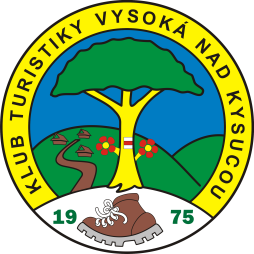    pozýva na 22. ročník medzinárodného turistického pochoduKrajom Drotárie  07.5.2022 - sobotaMiesto prezentácie a štartu:        Vysoká nad Kysucou – obecný úrad 08:00 – 08:45 hod.Doprava na štart: vlakom z Čadce o 07:32 hod., alebo vlastná. Štartovné:              2,00 €  - jednotné  (deti do 15 rokov 1.00 €).   V štartovnom:       náčrt trás, občerstvenie v cieli, diplom a magnetka,                                      Upozornenie:        účasť na vlastné riziko.Trasa 16 km: v Turzovskej vrchovineObecný úrad – vlastné značenie Červená Hlina –Kýčery, kaplnka sv. Anny – Vrchpoľana –       po modrej Vyšný Kelčov (možnosť občerstvenia v reštaurácii Gazdovský dvor) – chata Kmínek (možnosť občerstvenia) – po červenej Volarská – po zelenej Huslov – Nižný Kelčov.  Trasa 11 km: v JavorníkochObecný úrad – vlastné značenie Vrchrieka – Žilinčiarovce – Dučkov – Jedľovník – Predná-Stredná-Zadná Šatina – Škradné – Nižný Kelčov.Cieľ oboch trás je v miestnej časti obce NIŽNÝ KELČOV - v pohostinstve Milan Lajčák.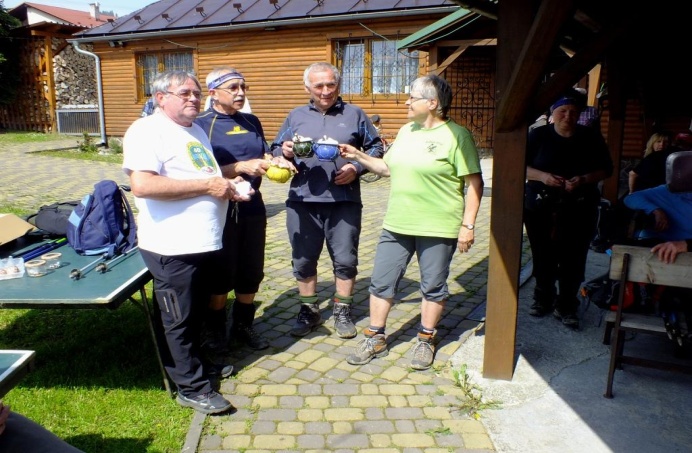 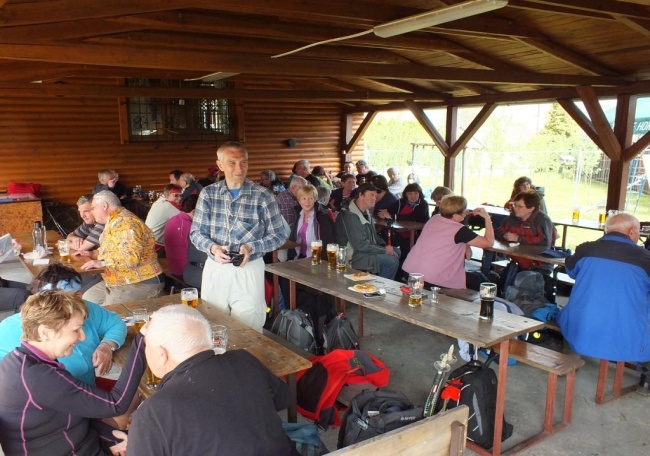 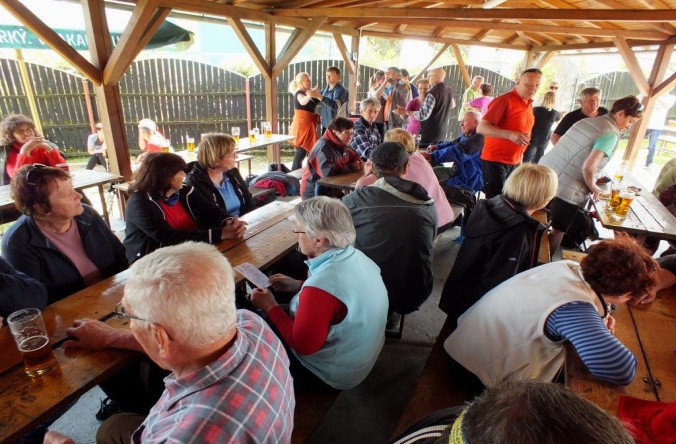 